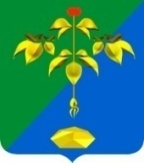 АДМИНИСТРАЦИЯ ПАРТИЗАНСКОГО ГОРОДСКОГО ОКРУГАПРИМОРСКОГО КРАЯП О С Т А Н О В Л Е Н И Е          Во  исполнение постановления Правительства Приморского края от  10.10.2022 года № 683-пп «О внесении изменения в постановление Администрации Приморского края от 17 апреля 2018 года №171-па «Об утверждении Порядка отбора претендентов на право включения в схему размещения нестационарных торговых объектов на территории муниципальных образований Приморского края», с целью упорядочения размещения нестационарных торговых объектов на территории Партизанского городского округа, на основании статей 29, 32 Устава Партизанского городского округа администрация Партизанского городского округаПОСТАНОВЛЯЕТ: Внести в Порядок проведения закрытого аукциона по отбору претендентов на право включения в Схему размещения нестационарных торговых объектов на территории Партизанского городского округа, утвержденный постановлением администрации Партизанского городского округа от 29 августа 2018 года № 1018-па следующие изменения: 1.1 Дополнить  пункт 1 раздела I «Общие положения», пункт 4.1 раздела I «Общие положения», пункт 8 раздела II «Основные понятия и термины»  после слов «индивидуального предпринимателя» словами «, а также физические лица, не являющиеся индивидуальными предпринимателями  и применяющие  специальный налоговый режим «Налог на профессиональный доход» в течение срока проведения эксперимента, установленного Федеральным законом от 27 ноября 2018 года № 422-ФЗ « О проведении  эксперимента по установлению специального налогового режима «Налог на профессиональный доход»» 
в соответствующем роде и падеже;1.2 Исключить в пункте 4 раздела I «Общие положения» слова «(в случае если основанием для размещения извещения об отборе претендентов является принятое к рассмотрению заявление о включении в Схему хозяйственного субъекта, согласно Порядку отбора претендентов)»;         1.3 Пункты 25, 26 раздела VII «Порядок проведения аукциона и оформление его результатов» изложить в следующей редакции:
         «25. По результатам аукциона победитель аукциона в течение десяти рабочих дней со дня подписания протокола аукциона должен обратиться в отдел имущественных отношений управления экономики и собственности администрации Партизанского городского округа для заключения Договора на размещение НТО; уполномоченный орган в течение пяти рабочих дней с момента подписания Договора на размещение НТО готовит проект постановления о включении в Схему хозяйствующего субъекта;
         26. При уклонении или отказе победителя аукциона от заключения в установленный срок Договора на размещение НТО, он утрачивает право на заключение указанного Договора и включения в Схему, задаток ему не возвращается. Результаты аукциона аннулируются уполномоченным органом».1.4 Дополнить приложения  №1, №2 к Порядку проведения закрытого аукциона по отбору претендентов на право включения в Схему размещения нестационарных торговых объектов на территории Партизанского городского округа  после слов «индивидуального предпринимателя» словами «физического лица, не являющегося индивидуальным предпринимателем  и применяющего  специальный налоговый режим «Налог на профессиональный доход» в течение срока проведения эксперимента, установленного Федеральным законом от 27 ноября 2018 года № 422-ФЗ 
«О проведении  эксперимента по установлению специального налогового режима «Налог на профессиональный доход»».2.Настоящее постановление подлежит официальному опубликованию (обнародованию) в газете «Вести», размещению на официальном сайте в информационно-телекоммуникационной сети «Интернет» и вступает в  законную силу после его опубликования (обнародования).	3.Контроль за исполнением настоящего постановления возложить на и.о. руководителя управления экономики и собственности администрации Партизанского городского округа Н.Л. Мурашко.Глава городского округа                                                                  О.А. Бондарев                                                                                      12 декабря 2022г.                                                                               № 2138-паО внесении изменений в постановление администрации Партизанского городского округа от 29 августа 2018 года№ 1018-па «Об утверждении Порядка проведения закрытогоаукциона по отбору претендентов на право включенияв Схему размещения нестационарных торговых объектовна территории Партизанского городского округа»